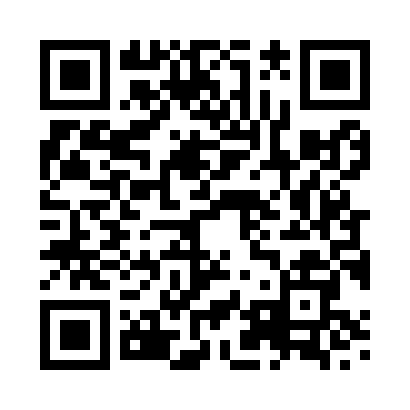 Prayer times for Seaton Carew, North Yorkshire, UKMon 1 Jul 2024 - Wed 31 Jul 2024High Latitude Method: Angle Based RulePrayer Calculation Method: Islamic Society of North AmericaAsar Calculation Method: HanafiPrayer times provided by https://www.salahtimes.comDateDayFajrSunriseDhuhrAsrMaghribIsha1Mon2:514:331:096:529:4411:262Tue2:514:341:096:529:4411:263Wed2:524:351:096:529:4311:264Thu2:524:361:096:529:4211:265Fri2:534:371:096:529:4211:266Sat2:544:381:106:519:4111:257Sun2:544:391:106:519:4011:258Mon2:554:401:106:519:3911:259Tue2:554:411:106:509:3911:2410Wed2:564:421:106:509:3811:2411Thu2:574:431:106:509:3711:2312Fri2:574:451:106:499:3611:2313Sat2:584:461:116:499:3511:2214Sun2:594:471:116:489:3311:2215Mon3:004:491:116:479:3211:2116Tue3:004:501:116:479:3111:2117Wed3:014:521:116:469:3011:2018Thu3:024:531:116:459:2811:1919Fri3:034:551:116:459:2711:1920Sat3:034:561:116:449:2511:1821Sun3:044:581:116:439:2411:1722Mon3:054:591:116:429:2211:1723Tue3:065:011:116:429:2111:1624Wed3:075:021:116:419:1911:1525Thu3:075:041:116:409:1811:1426Fri3:085:061:116:399:1611:1327Sat3:095:071:116:389:1411:1328Sun3:105:091:116:379:1311:1229Mon3:115:111:116:369:1111:1130Tue3:125:131:116:359:0911:1031Wed3:125:141:116:349:0711:09